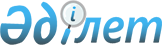 О ставках платы за лесные пользования на участках государственного лесного фонда
					
			Утративший силу
			
			
		
					Решение Западно-Казахстанского областного маслихата от 11 февраля 2009 года № 11-15. Зарегистрировано Департаментом юстиции Западно-Казахстанской области 19 февраля 2009 года № 3022. Утратило силу - решением Западно-Казахстанского областного маслихата от 28 марта 2013 года № 7-3      Сноска. Утратило силу - решением Западно-Казахстанского областного маслихата от 28.03.2013 № 7-3 (вступает в силу с момента государственной регистрации в органах юстиции и вводится в действие по истечении десяти календарных дней со дня первого официального опубликования)      В соответствии с Законом Республики Казахстан "О местном государственном управлении в Республике Казахстан", Кодексом Республики Казахстан "О налогах и других обязательных платежах в бюджет" (Налоговый Кодекс), Лесным кодексом Республики Казахстан областной маслихат РЕШИЛ:



      1. Утвердить ставки платы за лесные пользования на участках государственного лесного фонда, в том числе:

      1) за заготовку второстепенных древесных ресурсов (приложение 1);

      2) за побочные лесные пользования (сенокошение) (приложение 2);

      3) за пользование участками лесного фонда для нужд охотничьего хозяйства (приложение 3);

      4) за пользование участками лесного фонда для культурно-оздоровительных, рекреационных, туристских и спортивных целей (приложение 4);

      5) за пользование особо охраняемыми природными территориями местного значения Западно-Казахстанской области (приложение 5).



      2. Считать утратившими силу решение Западно-Казахстанского областного маслихата "О ставках платы за лесные пользования на участках государственного лесного фонда" от 26 февраля 2008 года N 6-10 (зарегистрированное в Реестре государственной регистрации нормативных правовых актов за N 3002, опубликованное 8 марта 2008 года за N 29-30 в областной газете "Приуралье"), решение областного маслихата от 16 мая 2008 года N 7-5 "О внесении изменений в решение Западно-Казахстанского областного маслихата "О ставках платы за лесные пользования на участках государственного лесного фонда" от 26 февраля 2008 года N 6-10" (зарегистрированное в Реестре государственной регистрации нормативных правовых актов за N 3008, опубликованное 24 мая 2008 года за N 59 в областной газете "Приуралье").



      3. Настоящее решение вводится в действие со дня его первого официального опубликования и распространяется на возникшие с 1 января 2009 года правоотношения.       Председатель сессии

      Секретарь областного маслихата

Утверждено

решением областного маслихата

N 11-15 от 11 февраля 2009 года

Приложение 1 Ставки платы 

за заготовку второстепенных древесных ресурсов 

на участках государственного лесного фонда

Утверждено

решением областного маслихата

N 11-15 от 11 февраля 2009 года

Приложение 2   Ставки платы

за побочные лесные пользования (сенокошение)

на участках государственного лесного фонда      По данным учета лесного фонда на 01.01.2009 года имеется сенокосов на площади 31 221 га, их урожайность составляет 1,2-6,8 ц/га.

Утверждено

решением областного маслихата

N 11-15 от 11 февраля 2009 года

Приложение 3 Ставка платы

за пользование участками государственного

лесного фонда для нужд  охотничьего хозяйства       По данным учета лесного фонда на 01.01.2009 года площадь охотничьих угодий на территории государственного лесного фонда составляет 53 835,3 га, числится 15 охотничьих хозяйств, 10 охотопользователей. Среднегодовая численность охотников в Западно-Казахстанской области составляет 3 747 человек.

Утверждено

решением областного маслихата

N 11-15 от 11 февраля 2009 года

Приложение 4 Ставка платы

за пользование участками государственного

лесного фонда для культурно-оздоровительных,

рекреационных, туристских и спортивных целей       По данным учета лесного фонда на 01.01.2009 года территория, резервируемая для организаций зон лечения, отдыха и туризма в государственном лесном фонде составляет 48 тыс.га.

Утверждено

решением областного маслихата

N 11-15 от 11 февраля 2009 года

Приложение 5 Ставки платы

за пользование особо охраняемыми

природными территориями местного значения

Западно-Казахстанской области
					© 2012. РГП на ПХВ «Институт законодательства и правовой информации Республики Казахстан» Министерства юстиции Республики Казахстан
				Виды пользования Ставки платы за 1 м 3 Заготовка метел, материалов для плетения (хворост) 0,022 МРП Заготовка веников 

(хворост береза) 

(хворост дуба)   

0,032 МРП 

0,082 МРП Наименование Сумма затрат на 1  га Ставка за сенокошение Ставка за сенокошение с га площади 126 126 тенге с 1 га участка лесной площади Наименование Ставка за пользование участками лесного фонда для нужд охотничьего хозяйства Ставка за пользование участками лесного фонда для нужд охотничьего хозяйства с га площади 0 тенге с 1 га участка лесной площади Наименование Сумма затрат 

на 1 га Ставка за пользование участками лесного фонда для культурно- 

оздоровительных, рекреационных, туристских и спортивных целей Ставка за пользование участками лесного фонда для культурно- оздоровительных, рекреационных, туристских и спортивных целей с га площади 126 126 тенге с 1 га участка лесной площади N п/п Виды использования особо охраняемых природных территорий местного значения физическими и юридическими лицами Единица измерения Ставки платы в месячных расчетных показателях 1 В научных целях (проведение научных  исследований) Человеко-день 0,1 2 В культурно- просветительных и учебных целях: 

1) показ объектов неживой природы, растений и животных, объектов историко-культурного наследия; 

2) проведение учебных экскурсий и занятий, производственных практик учащихся и студентов; 

3) подготовка научных кадров, переподготовка и повышение квалификации специалистов в области заповедного дела, охраны окружающей среды и рационального природопользования   

  

  

Человеко-день 

  

  

  

Человеко-день 

  

  

Человеко-день   

  

  

0,1 

  

  

  

  

0,1 

  

  

  

0,1 3 В туристических и рекреационных целях Человеко-день 0,1 4 Использование особо охраняемых природных территорий в целях, указанных в пунктах 1, 2, 3 настоящих Ставок платы, юридическими лицами в форме государственного учреждения, определенными  статьей 19 Закона Республики Казахстан "Об особо охраняемых природных территориях" Человеко-день 0,0 